UNITED STATES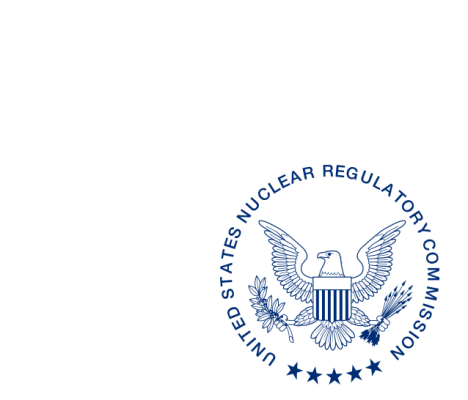 NUCLEAR REGULATORY COMMISSIONWASHINGTON, D.C. 20555-0001August XX, 2018ALL AGREEMENT AND NON-AGREEMENT STATESSTATE LIAISON OFFICERSOPPORTUNITY TO REVIEW AND COMMENT ON INTERNATIONAL ATOMIC ENERGY AGENCY (IAEA) DRAFT SAFETY GUIDE DS469, “PREPAREDNESS AND RESPONSE FOR AN EMERGENCY DURING THE TRANSPORT OF RADIOACTIVE MATERIAL” (STC-18-0XX)Purpose:  To provide States with the opportunity to review and comment on the Draft Safety Guide DS469, “Preparedness and Response for an Emergency During the Transport of Radioactive Material” by October 31, 2018, to the contact listed.Background:  The International Atomic Energy Agency (IAEA) has made available the Draft Safety Guide DS469, “Preparedness and Response for an Emergency During the Transport of Radioactive Material” for Member State review and comment.  Proposed changes from Member State review will be taken into account in the finalization of the safety standard.  The objective of Draft Safety Guide DS469 is to provide guidance on preparedness and response for a nuclear or radiological emergency during the transport of radioactive material.  It is intended to be used by emergency planners and response organizations, including regulatory bodies, national authorities, civil defense/civil protection/emergency management agencies, emergency responders, consignors, carriers, consignees, and others who are responsible for developing and implementing emergency preparedness and response arrangements.Discussion:  The U.S. Nuclear Regulatory Commission (NRC) is coordinating the U.S. review of this safety guide.  Consolidated comments will be submitted to the IAEA by the NRC through established official channels.  Please provide your comments to Doris Lewis (Doris.Lewis@nrc.gov) by October 31, 2018.  The attached IAEA comment template is provided for your use.  Any comments provided should refer to the relevant paragraph number in the draft text being reviewed and should propose alternative text, as appropriate.The review should focus on the following:1)	Are there any safety issues that may be inconsistent with States’ regulations or common practices?2)	Relevance and usefulness of this document — Are the stated objectives appropriate, and are they met by the draft text? Do you have any suggestions to include in the document?3)	Scope and completeness — Is the stated scope appropriate and is it adequately covered by the draft text?4)	Quality and clarity — Does the guidance in the document represent the current consensus among specialists in the field, and are they expressed clearly and coherently?Comments of an editorial nature will be considered; however, it should be noted that the draft text will be comprehensively edited by the IAEA Secretariat.Enclosed is:  (1) communication from the IAEA concerning Draft Safety Guide DS469 and its review, including an “Explanatory Note” regarding this document; (2) Draft Safety Guide DS469, “Remediation Process for Areas Affected by Past Activities and Accidents;” and (3) blank template for comment preparation.If you have any questions regarding this communication, please contact the individual named below:POINT OF CONTACT:  Doris Lewis		E-MAIL: Doris.Lewis@nrc.govTELEPHONE:  (301) 287-3794						Daniel S. Collins, Director						Division of Material Safety, State, Tribal						  and Rulemaking Programs						Office of Nuclear Material Safety						  and SafeguardsEnclosures:1.  Explanatory Note from IAEA2.  Draft Safety Guide DS4693.  IAEA Comment Template